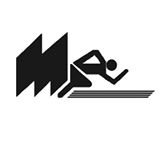 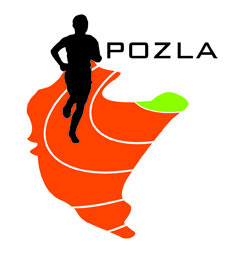 PROGRAM MINUTOWY ZAWODÓW
13.03.2021 MIELEC10.15w dal M - U14 i U1310.3060m ppł KU1410.4060m ppł MU1410.5060m KU14 - elim.11.0560m KU13 - elim.w dal K - U1411.3060m MU14 - elim.11.4560m MU13 - elim.11.5560m KU13 - finał A, B12.0060m KU14 - finał A, Bw dal K - U1312.1060m MU13 - finał A, B12.2060m MU14 - finał A, B12.50600m KU1312.55600m KU1413.05600m MU1313.10600m MU1413.15300m KU1313.30300m KU1413.40300m MU1313.45300m MU1414.00dekoracje14.15wzwyż K i M